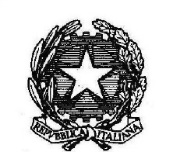 Ministero della SaluteDICHIARAZIONE SOSTITUTIVA DI ATTO NOTORIO RELATIVA AGLI ENTI DI RICERCA PUBBLICI DI CUI ALL’ARTICOLO 4, COMMA 1, LETT. d) DELL’AVVISO PUBBLICO – TRAIETTORIA …Dati identificativi dell’Ente proponenteDenominazione: …………………………………………………………………………………………………………….Codice fiscale: ……………………………….………………Partita IVA: ………………..……………………………....Indirizzo Posta Elettronica Certificata: ……………………………………………………………………………...……...Natura giuridica: ……………………………….  Stato: …………………………………………………………………...Indirizzo Sede Legale: ………………………….………………………………………... CAP: ……………………...……Comune: .………………………....…………….………… Provincia: ……………………………………………………Dati relativi al sottoscrittore della presente dichiarazione Cognome: ……………………………………........................... Nome: …………………………………………………..Data di nascita: (gg/mm/aaaa) ………………………... Provincia di nascita: ……………….……………………………Comune di nascita: …………………………………………………………………………………………………………Codice fiscale: ………………………………………………………………………………………….…………………..Tel.: ………………………… Cellulare: ……………………… Email: …………………………….……………………In qualità di …………………………………………………….………….. dell’Ente proponente.DICHIARAZIONE SOSTITUTIVA ai sensi dell’art. 47 del DPR n. 445/2000Il/La sottoscritto/a, in qualità di1 …………………………………………………….………….. dell’Ente proponente, nell’ambito della domanda di partecipazione all’Avviso pubblico - Traiettoria …. ,DICHIARA CHE L’ENTE PROPONENTEè un Organismo di ricerca pubblico in quanto possiede i seguenti requisiti:la finalità prevalente risultante dallo statuto o dalla normativa istitutiva è lo svolgimento di attività non economiche; in particolare le principali attività dell’Ente proponente sono:………………………………………………………………………………………………………………………………………………………………………………………………………………………………………………………………………………………………………………………………………………………………l’Ente proponente (selezionare una delle seguenti opzioni): non svolge alcuna attività economica; svolge, secondariamente, anche attività economiche e il finanziamento, i costi e i ricavi di tali attività economiche formano oggetto di contabilità separata;sull’Ente proponente (selezionare una delle seguenti opzioni): non ci sono imprese in grado di esercitare un’influenza decisiva (ad esempio in qualità di soci o azionisti); le imprese in grado di esercitare un’influenza decisiva (ad esempio in qualità di soci o azionisti) non possono e non potranno godere di alcun accesso preferenziale ai risultati dal medesimo generati nello svolgimento delle attività principali;è incluso nell’elenco delle amministrazioni pubbliche inserite nel conto economico consolidato individuate ai sensi dell’art. 1, comma 3 della legge 31 dicembre 2009 n. 196 e s.m.i. (Legge di contabilità e di finanza pubblica).SI IMPEGNAa produrre, su richiesta del Ministero della Salute, copia della documentazione comprovante quanto sopra dichiarato.Il/La sottoscritto/a dichiara infine:di essere consapevole delle responsabilità, anche penali, derivanti dal rilascio di dichiarazioni mendaci e della conseguente decadenza dei benefici concessi sulla base di una dichiarazione non veritiera, ai sensi degli articoli 75 e 76 del DPR 28 dicembre 2000, n. 445;di essere informato/a, ai sensi del D. Lgs. n. 196/2003 (codice in materia di protezione dei dati personali) che i dati personali raccolti saranno trattati esclusivamente nell’ambito del procedimento per il quale la presente dichiarazione viene resa.Il Legale Rappresentante o Soggetto delegatodel soggetto proponente(documento firmato digitalmente)